Городской округ Спасск-Дальний – активный участник регионального проекта «Культурно-патриотическое воспитание школьников»!10 сентября в рамках регионального проекта «Культурно-патриотическое воспитание школьников» ребята из МБОУ ЦО «Интеллект» посетили культурные центры г. Владивостока. Программа культурной субботы была наполнена интересными познавательными событиями. Совершив обзорную экскурсию по Музею города, школьники отправились в исторический парк «Россия – моя история». Познакомились с историей семьи Романовых, узнали много интересных фактов о царской России. Ярким событием стал караоке-субботнике под названием «Я люблю Кино». Школьники и взрослые слушали знакомые мелодии и пели песни из любимых кинофильмов. Далее – экскурсия в Приморскую государственнуюкартинную галерею. Выставка под названием «В ауре космоса. Современное изобразительное искусство Якутии» никого не оставила равнодушным!Проект продлится до декабря 2022 года. Необходимым условием участия в культурных экскурсиях (бесплатно! за счёт федерального бюджета) является наличие Пушкинской карты. Карта доступна школьникам с 14 лет, процедура оформления несложная. Приглашаем спасских школьников присоединиться к культурному проекту!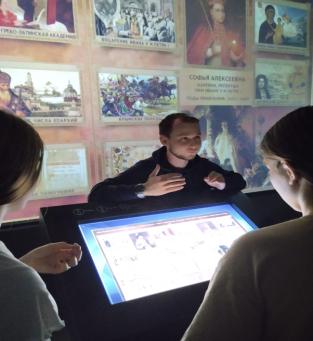 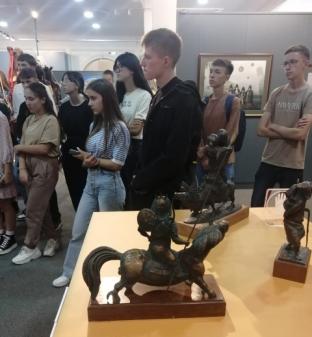 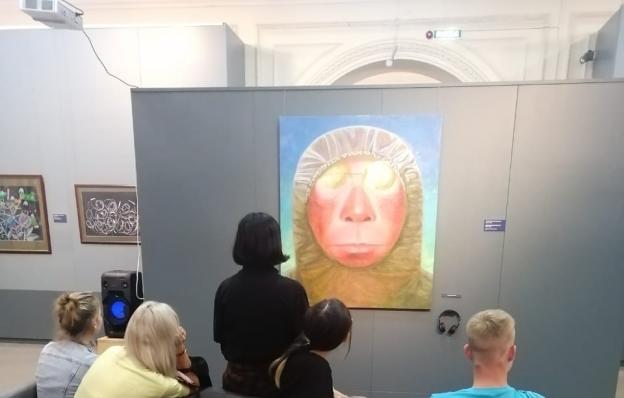 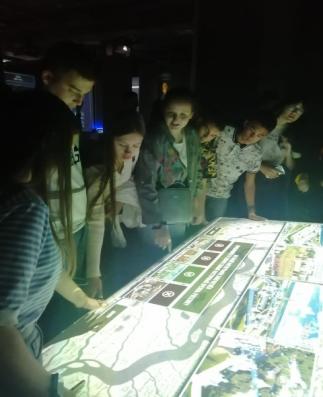 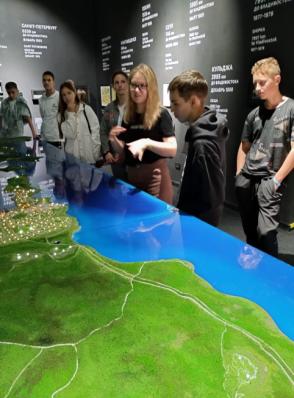 